       Для борьбы с коррупционными действиями организована специальная информационная линия «НЕТ КОРРУПЦИИ!»  576-77-65,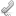   417-39-38   bespalov@tunev.gov.spb.ru.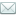    Телефонная линия функционирует в режиме автоответчика с 09:00 до 18:00 по рабочим дням. Продолжительность сообщения до 8 минут. Данная линия не является «телефоном доверия» и предназначена только для приема сообщений, содержащих факты коррупционных проявлений согласно определению коррупции. Поступившие сообщения, удовлетворяющие указанным требованиям, обрабатываются и затем рассматриваются в соответствии с Федеральным законом от 2 мая 2006 года № 59 «О порядке обращений граждан Российской Федерации». Обращаем Ваше внимание, что анонимные обращения рассматриваются только в случае, если в указанных обращениях содержатся сведения о подготавливаемом, совершаемом или совершенном противоправном деянии, а также о лице, его подготавливающем, совершающем или совершившем, при этом ответ на обращение не дается.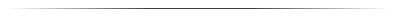  Общественная приемная по вопросам противодействия коррупции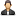  Общественная приемная по вопросам противодействия коррупции Общественная приемная по вопросам противодействия коррупции info@antikorrupciya.spb.ru ВТ, ЧТ 14:00-17:00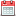  ул. Якорная 3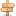  ГУВД по Санкт-Петербургу и ЛО ГУВД по Санкт-Петербургу и ЛО 278-21-92 УФСБ по Санкт-Петербургу и ЛО УФСБ по Санкт-Петербургу и ЛО 541-02-02 УГИБДД по Санкт-Петербургу и ЛО УГИБДД по Санкт-Петербургу и ЛО 335-43-80 Городская прокуратура Санкт-Петербурга Городская прокуратура Санкт-Петербурга 312-81-90 Главное Следственное Управление Санкт-Петербурга Главное Следственное Управление Санкт-Петербурга 314-56-53 Прокуратура Ленинградской Области Прокуратура Ленинградской Области 542-02-45